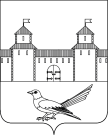 От 07.02.2017  № 264-пОб утверждении градостроительного плана земельного участка       В соответствии со статьей 44 Градостроительного Кодекса Российской Федерации, статьей 16 Федерального закона от 06.10.2003 № 131-ФЗ «Об общих принципах организации местного самоуправления в Российской Федерации», руководствуясь статьями   32, 35, 40 Устава муниципального образования Сорочинский городской округ Оренбургской области и поданным заявлением через МКУ «МФЦ» г.Сорочинск (№ 1088155 от 24.01.2017), администрация Сорочинского городского округа Оренбургской области постановляет:        1. Утвердить градостроительный план № RU 56308000-1144 земельного участка с кадастровым номером 56:30:1701001:9, категория земель: земли населенных пунктов, разрешенное использование земельного                         участка: для ведения личного подсобного хозяйства, расположенного по адресу: Российская Федерация, Оренбургская область, Сорочинский городской округ, с. Федоровка, ул. Центральная, дом 65.        2. Контроль за исполнением настоящего постановления возложить на главного архитектора муниципального образования Сорочинский городской округ Оренбургской области Александра Федотовича Крестьянова.3. Настоящее постановление вступает в силу со дня его подписания и подлежит размещению на Портале муниципального образования Сорочинский городской округ Оренбургской области.Глава муниципального образованияСорочинский городской округ                                                    Т.П. Мелентьева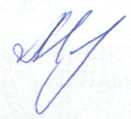 Разослано: в дело, прокуратуре, Управлению архитектуры, заявителю, Кузнецову В.Г.Администрация Сорочинского городского округа Оренбургской областиП О С Т А Н О В Л Е Н И Е